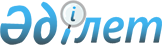 О внесении изменений в решение Кызылординского городского маслихата от 29 декабря 2021 года № 104-16/7 "О бюджете сельского округа Талсуат на 2022-2024 годы"
					
			С истёкшим сроком
			
			
		
					Решение Кызылординского городского маслихата от 22 ноября 2022 года № 194-27/9. Прекращено действие в связи с истечением срока
      Маслихат города Кызылорда РЕШИЛ:
      "1. Внести в решение Кызылординского городcкого маслихата от 29 декабря 2021 года № 106-16/9 "О бюджете сельского округа Талсуат на 2022-2024 годы" следующие изменения:
      пункт 1 изложить в новой редакции:
      1. Утвердить бюджет сельского округа Талсуат 2022-2024 годы согласно приложениям 1, 2, 3 соответственно, в том числе на 2022 год в следующих объемах:
      1) доходы – 58 448,0 тысяч тенге, в том числе:
      налоговые поступления – 4 439,0 тысяч теңге;
      не налоговые поступление – 0;
      поступления трансфертов – 54 009,0 тысяч тенге;
      2) расходы – 77 624,2 тысяч тенге;
      3) чистое бюджетное кредитование – 0, в том числе:
      бюджетные кредиты – 0;
      погашение бюджетных кредитов – 0;
      4) сальдо по операциям с финансовыми активами – 0;
      приобретение финансовых активов – 0;
      поступления от продажи финансовых активов государства – 0;
      5) дефицит (профицит) бюджета) – -19 176,2 тысяч тенге;
      6) финансирование дефицита (использование профицита) бюджета – 19 176,2 тысяч тенге;
      поступление займов – 0;
      погашение займов – 0;
      используемые остатки бюджетных средств – 19 176,2 тысяч тенге.".
      Приложение 1 указанного решения изложить в новой редакции согласно приложению к настоящему решению.
      2. Настоящее решение вводится в действие с 1 января 2022 года. Бюджет сельского округа Талсуат на 2022 год
					© 2012. РГП на ПХВ «Институт законодательства и правовой информации Республики Казахстан» Министерства юстиции Республики Казахстан
				
      Секретарь Кызылординского городского маслихата 

И. Куттыкожаев
Приложение к решению
Кызылординского городского маслихата
от 22 ноября 2022 года № 194-27/9Приложение 1 к решению
Кызылординского городского маслихата
от 29 декабря 2021 года № 106-16/9
Категория
Категория
Категория
Категория
Категория
Сумма, тысяч тенге
Класс
Класс
Класс
Класс
Сумма, тысяч тенге
Подкласс
Подкласс
Подкласс
Сумма, тысяч тенге
Наименование
Наименование
Сумма, тысяч тенге
1
2
3
4
4
5
1. Доходы
1. Доходы
58448,0
1
Налоговые поступления
Налоговые поступления
4439,0
01
Подоходный налог
Подоходный налог
841,0
2
Индивидуальный подоходный налог
Индивидуальный подоходный налог
841,0
04
Hалоги на собственность
Hалоги на собственность
3598,0
1
Hалоги на имущество
Hалоги на имущество
261,0
3
Земельный налог
Земельный налог
93,0
4
Hалог на транспортные средства
Hалог на транспортные средства
3244,0
4
Поступления трансфертов 
Поступления трансфертов 
54009,0
03
Трансферты из вышестоящих органов государственного управления
Трансферты из вышестоящих органов государственного управления
54009,0
3
Трансферты из районного (города областного значения) бюджета
Трансферты из районного (города областного значения) бюджета
54009,0
Функциональная группа
Функциональная группа
Функциональная группа
Функциональная группа
Функциональная группа
Функциональная подгруппа
Функциональная подгруппа
Функциональная подгруппа
Функциональная подгруппа
Администратор бюджетных программ
Администратор бюджетных программ
Администратор бюджетных программ
Программа
Программа
Наименование
2. Расходы
77624,2
01
Государственные услуги общего характера
34392,1
1
Представительные, исполнительные и другие органы, выполняющие общие функции государственного управления
34392,1
124
Аппарат акима города районного значения, села, поселка, сельского округа
34392,1
001
Услуги по обеспечению деятельности акима города районного значения, села, поселка, сельского округа
34193,1
022
Капитальные расходы гасударственного органа
199,0
05
Здравоохранение
58,0
9
Прочие услуги в области здравоохранения
58,0
124
Аппарат акима города районного значения, села, поселка, сельского округа
58,0
002
Организация в экстренных случаях доставки тяжелобольных людей до ближайшей организации здравоохранения, оказывающей врачебную помощь
58,0
07
Жилищно-коммунальное хозяйство
7664,0
3
Благоустройство населенных пунктов
7664,0
124
Аппарат акима города районного значения, села, поселка, сельского округа
7664,0
008
Освещение улиц в населенных пунктах
5614,0
009
Обеспечение санитарии населенных пунктов
603,0
011
Благоустройство и озеленение населенных пунктов
1447,0
08
Культура, спорт, туризм и информационное пространство
14621,0
1
Деятельность в области культуры
14501,0
124
Аппарат акима города районного значения, села, поселка, сельского округа
14501,0
006
Поддержка культурно-досуговой работы на местном уровне
14501,0
2
Спорт
120,0
124
Аппарат акима города районного значения, села, поселка, сельского округа
120,0
028
Проведение физкультурно-оздоровительных и спортивных мероприятий на местном уровне
120,0
12
Транспорт и коммуникации
324,0
1
Автомобильный транспорт
324,0
124
Аппарат акима города районного значения, села, поселка, сельского округа
324,0
013
Обеспечение функционирования автомобильных дорог в городах районного значения, селах, поселках, сельских округах
324,0
13
Прочие
1857,0
9
Прочие
1857,0
124
Аппарат акима города районного значения, села, поселка, сельского округа
1857,0
040
Реализация мероприятий для решения вопросов обустройства населенных пунктов в реализацию мер по содействию экономическому развитию регионов в рамках Программы развития регионов до 2025 года
1857,0
15
Трансферты
18708,1
1
Трансферты
18708,1
124
Аппарат акима города районного значения, села, поселка, сельского округа
18708,1
044
Возврат суммы неиспользованных (неиспользованных) целевых из республиканского бюджета за счет целевых трансфертов из Национального фонда Республики Казахстан
18708,1
3. Чистое бюджетное кредитование
0,0
Бюджетные кредиты
0,0
5
Погашение бюджетных кредитов
0,0
4. Сальдо по операциям с финансовыми активами
0,0
6
Поступления от продажи финансовых активов государства
0,0
5. Дефицит (профицит) бюджета
-19176,2
6. Финансирование дефицита (профицита) бюджета
19176,2
8
Используемые остатки бюджетных средств
19176,2
01
Остатки бюджетных средств
19176,2
1
Свободные остатки бюджетных средств
19176,2